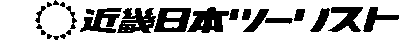 必要事項を楷書にてご記入の上、FAXまたは郵送にてお申込ください。 2017年9月22日必着大会登録代行をお申し込みの方は、フォーラム委員会への登録は不要です（重複になります）。●ご同行者（登録代行）について　　※ご夫妻で参加される場合は、奥様についてもご記入くださいお申し込み日　　　　　年　　　　月　　　　日登録代行申し込み人数　　　　　　　　　　　　　　　名後日オフィシャルコース申込予定　　　　・　　　　登録代行のみ依頼（いずれかに○印をお付けください）後日オフィシャルコース申込予定　　　　・　　　　登録代行のみ依頼（いずれかに○印をお付けください）後日オフィシャルコース申込予定　　　　・　　　　登録代行のみ依頼（いずれかに○印をお付けください）後日オフィシャルコース申込予定　　　　・　　　　登録代行のみ依頼（いずれかに○印をお付けください）ふりがなディストリクトクラブ名３３６－　　　　　　　　　地区ふりがなクラブ役職名　　　　　　　　　　　　　　　　　　　　　　　　　　　　　　　代表者氏名　　　　　　　　　　　　　　　　　　　　　　　　　　　　　　　　　　　　㊞クラブ役職名　　　　　　　　　　　　　　　　　　　　　　　　　　　　　　　クラブ住　所〒　　　　　　－　　　　　　　　　　　　　　　　　　　　　　　　　　　　　　　　　　　ＴＥＬ（　　　　　　　　）　　　　　　　－　　　　　　　　　　　　　　　　　　　　　　　　　　　　　　　　　　　 FAX（　　　　　　　　）　　　　　　　－〒　　　　　　－　　　　　　　　　　　　　　　　　　　　　　　　　　　　　　　　　　　ＴＥＬ（　　　　　　　　）　　　　　　　－　　　　　　　　　　　　　　　　　　　　　　　　　　　　　　　　　　　 FAX（　　　　　　　　）　　　　　　　－氏名ふりがな性別クラブ名１２３４５６７８９１０